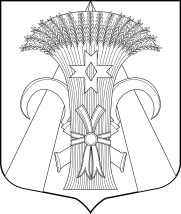 МУНИЦИПАЛЬНЫЙ СОВЕТМУНИЦИПАЛЬНОГО ОБРАЗОВАНИЯПОСЕЛОК  ШУШАРЫРЕШЕНИЕ.От  19 декабря 2019 г.                                                                                             № 56Об утверждении штатного расписанияи расчета расходов по Муниципальному Советуна 2020 год		В соответствии с законами Санкт-Петербурга от 15.02.2000 № 53-8 «О регулировании отдельных вопросов муниципальной службы в Санкт-Петербурге», от 20.07.2006 № 348-54 «О Реестре муниципальных должностей в Санкт-Петербурге, Реестре должностей муниципальной службы в Санкт-Петербурге и предельных нормативах размеров оплаты труда депутатов муниципальных советов внутригородских муниципальных образований Санкт-Петербурга, членов выборных органов местного самоуправления, выборных должностных лиц местного самоуправления, председателей избирательных комиссий внутригородских муниципальных образований Санкт-Петербурга, осуществляющих свои полномочия на постоянной основе, и муниципальных служащих в Санкт-Петербурге», Положения «Об оплате труда лиц, замещающих муниципальные должности и должности муниципальной службы в органах местного самоуправления внутригородского муниципального образования Санкт-Петербурга поселок Шушары»,  принятого решением МС от 23.11. 2017 № 43,Муниципальный Совет РЕШИЛ:  1. Утвердить штатное расписание Муниципального Совета муниципального образования поселок Шушары (далее–Муниципальный Совет) согласно приложению № 1.2. Утвердить расчет расходов по статье «Содержание представительного органа Муниципального Совета» согласно приложению № 2.3. Ввести в штатное расписание Муниципального Совета должность главного специалиста-юриста с должностным окладом 16 расчетных единиц с 01 января 2020 года. 4. Исключить из штатного расписания Муниципального Совета муниципального образования поселок Шушары  должность ведущий специалист – юрист с должностным окладом 15 расчетных единиц с  01 января 2020 года.5. Перевести Гусарову Татьяну Ивановну - ведущего специалиста – юриста на должность главного специалиста-юриста с должностным окладом 16 расчетных  единиц с 01 января 2020 года.  	       6. Опубликовать настоящее решение в муниципальной газете «Муниципальный Вестник «Шушары» и разместить на официальном сайте: мошушары.рф.  7. Контроль за выполнением настоящего решения возложить на Главу  муниципального образования, исполняющего полномочия председателя Муниципального Совета Медведева Е.К.Глава муниципального образования,исполняющий полномочия председатель Муниципального Совета                                                  Е.К.МедведевПриложение №1к Решению Муниципального Совета                                                                                                                          от 19.12.2019  № 56Штатное  расписаниеМуниципального Совета муниципального образования поселок Шушары(действует с 01.01. 2020)№п/пДолжностьКоличество штатных единицКоличество расчетных единиц1Глава муниципального образования –Председатель Муниципального Совета1242Заместитель Главы муниципального образования –Председателя Муниципального Совета1193Руководитель аппарата Муниципального Совета1184Главный специалист - юрист1165Главный специалист 116Итого по листу:593